Stop ThiefGuidance:Read the text, search for any unknown vocabulary using a dictionary or search engine, then answer the questions at the bottom of the page. Use evidence from the text to support your answers.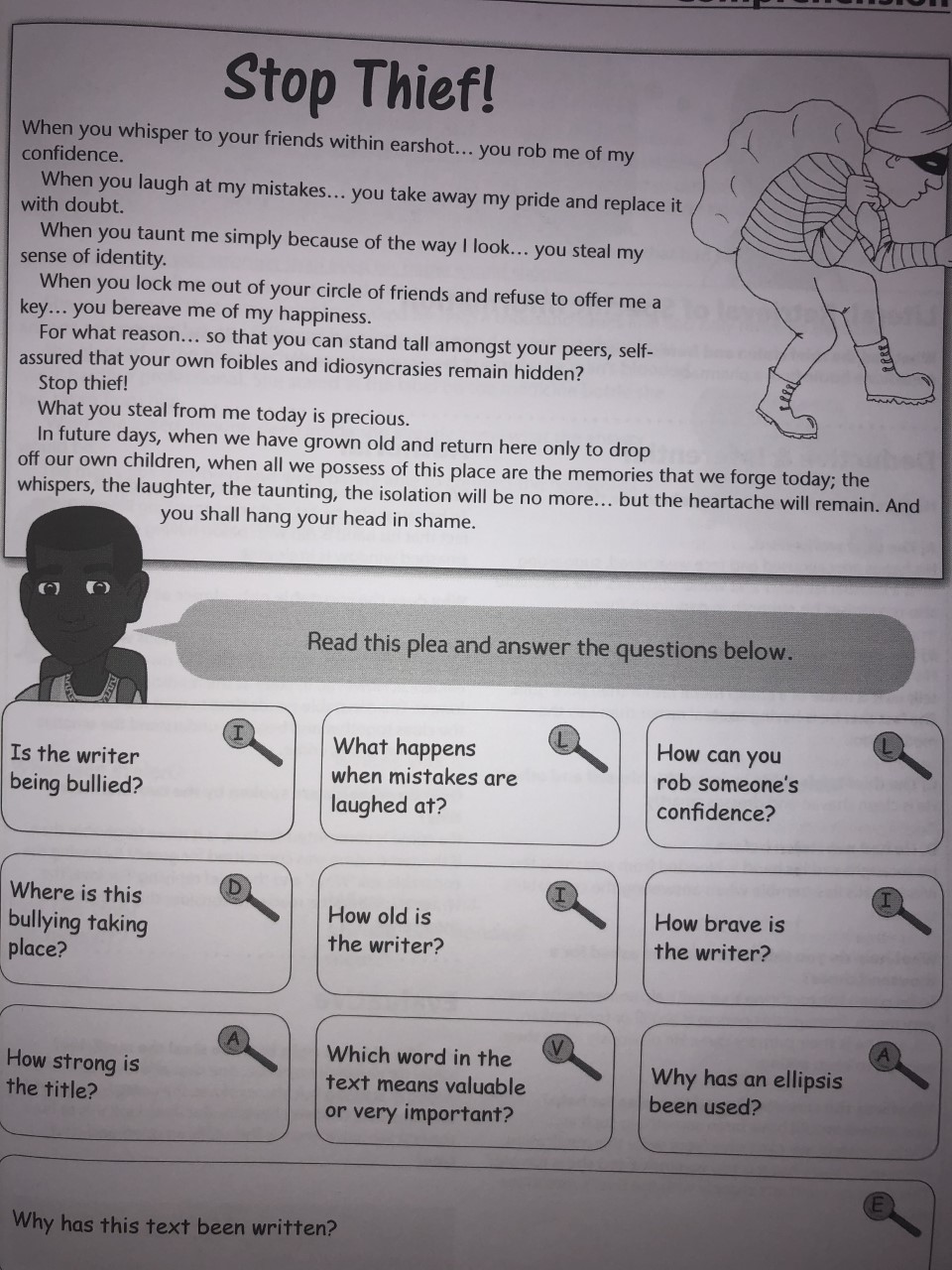 Is the writer being bullied?What happens when mistakes are laughed at?How can you rob someone’s confidence?Where is the bullying taking place?How old is the writer?How brave is the writer?How strong is the title?Which word in the text means valuable or very important?Why has an ellipsis been used?